                                                      Escola Municipal de Educação Básica Augustinho Marcon                                                      Catanduvas (SC), Agosto de 2020.                                                      Diretora: Tatiana M. Tatiana M. Bittencourt Menegat                                                      Assessora Técnica-Pedagógica: Maristela Apª Borella Baraúna                                                                         Assessora Técnica-Administrativa: Margarete Petter Dutra                                                      Professora: Franciely Amaro Ferreira                                                      Disciplina: PROSEDI                                                     Turma: 2° ano- MatutinoAULA 02- SEQUÊNCIA DIDÁTICA: DESCOBRIR A APRENDIZAGEM LUDICAMENTE – 24/08/20 A 28/08/20PROCEDIMENTOS DE ENSINO:  IMPRIMA OU DESENHE.DEPOIS COLE EM UMA FOLHA E ESCREVA AS PALAVRAS QUE SÃO FORMADAS UNINDO AS SÍLABAS.  NÃO ESQUEÇA DE REALIZAR A LEITURA.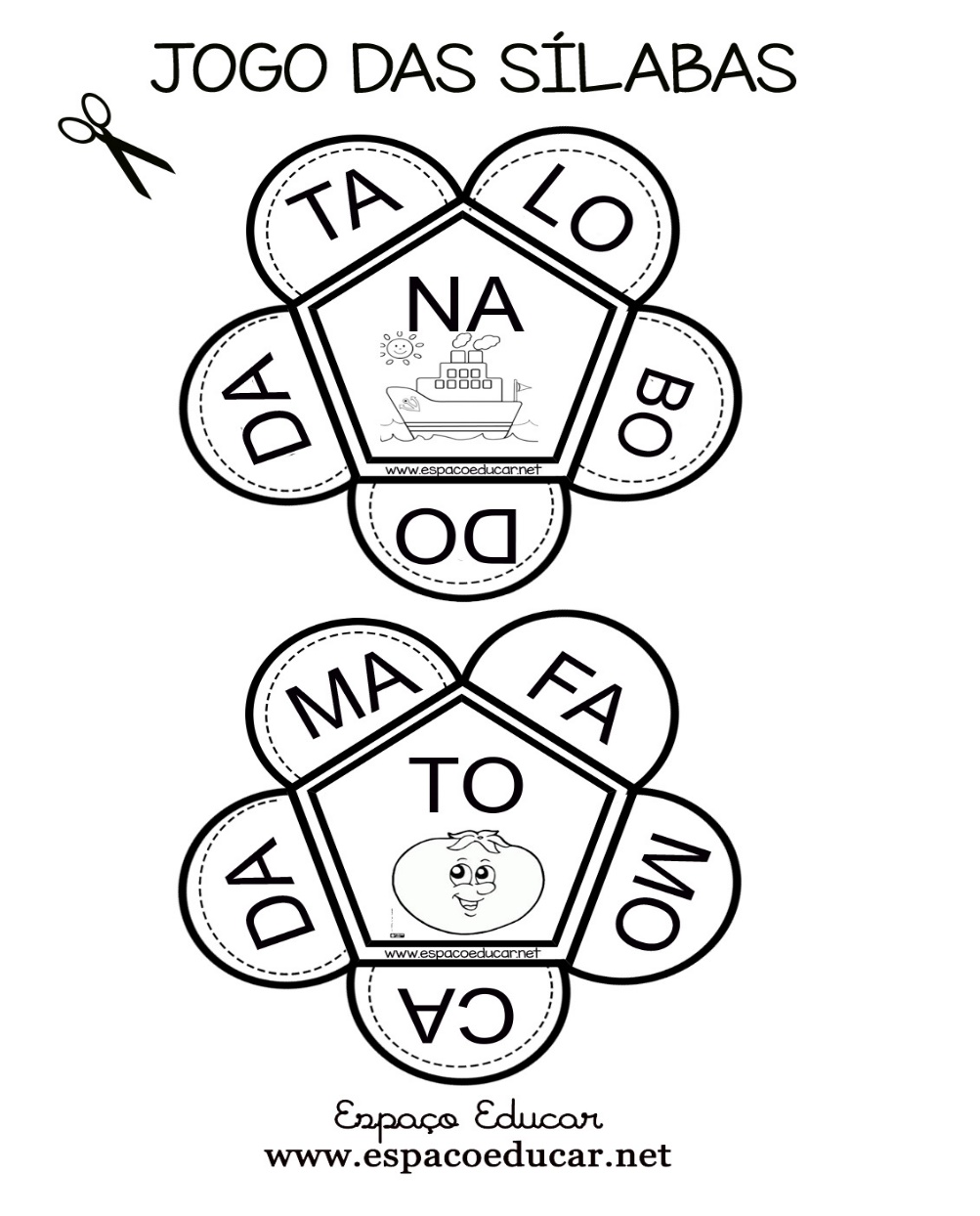 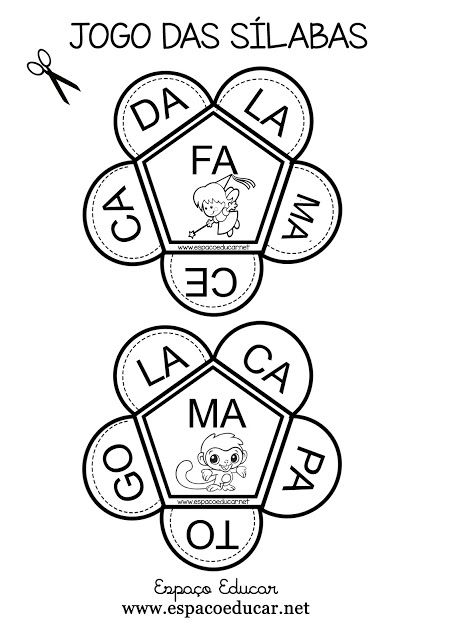 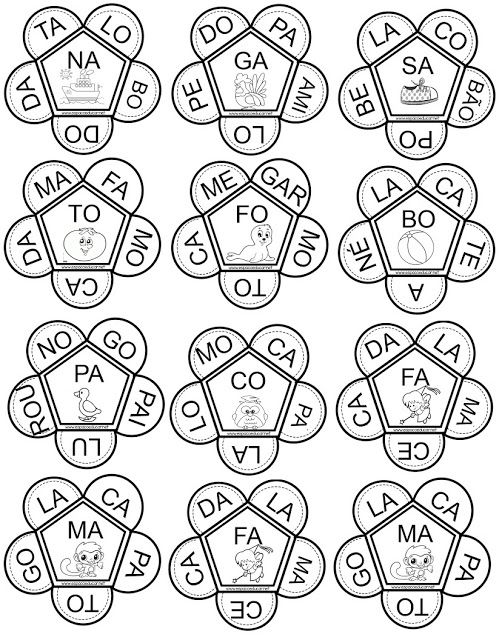 OBSERVE O EXEMPLO: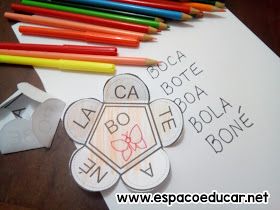                                                                                                  BOA ATIVIDADE! 